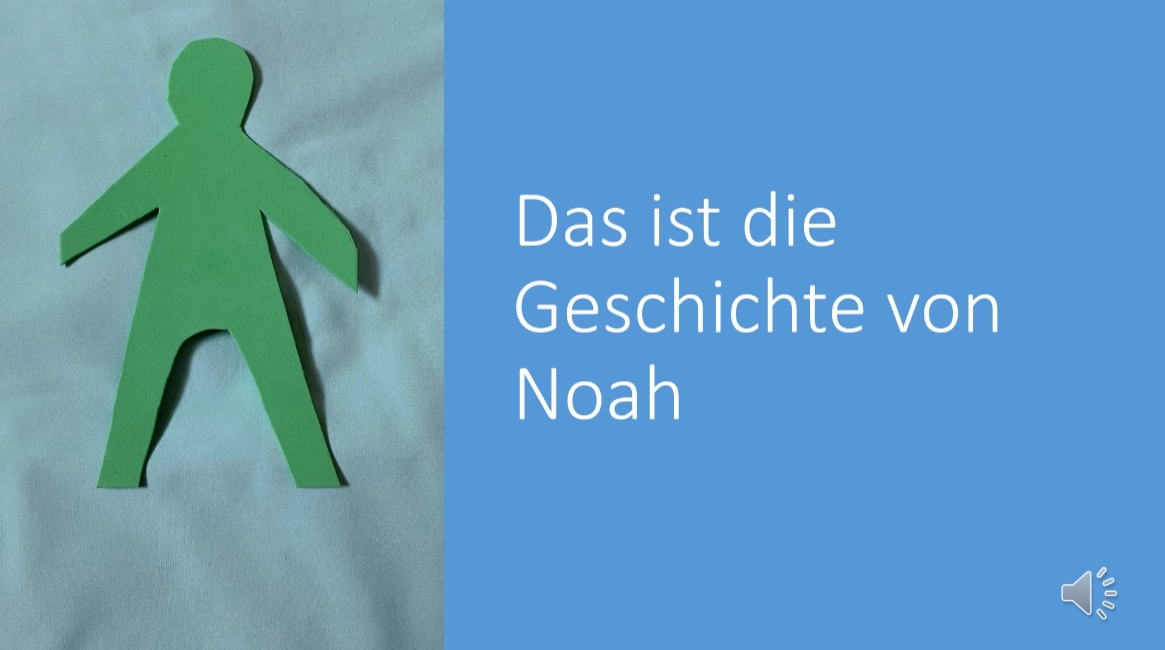 

Download des Videos: https://youtu.be/U-RGM2LwB_Yoder: 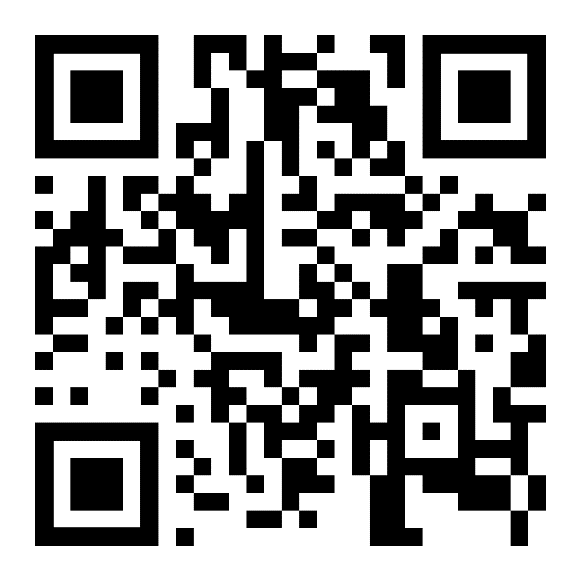 